 Дистант 8 а класс     08.12.23 -09.12.23  Приложение 1 (география)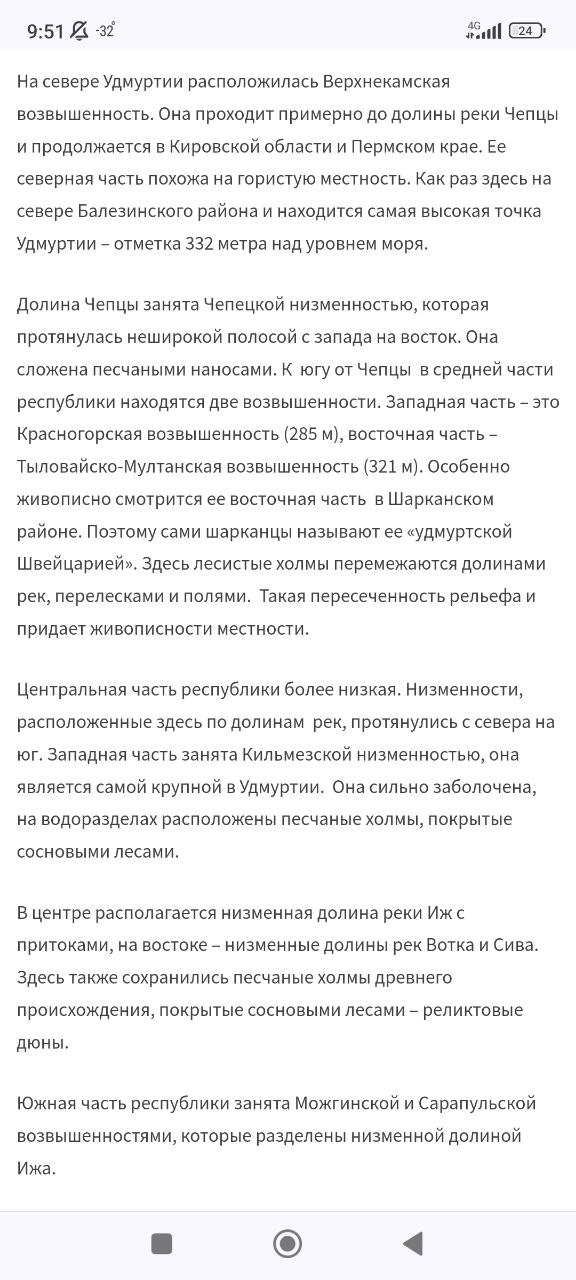 Приложение  2. Текст по английскому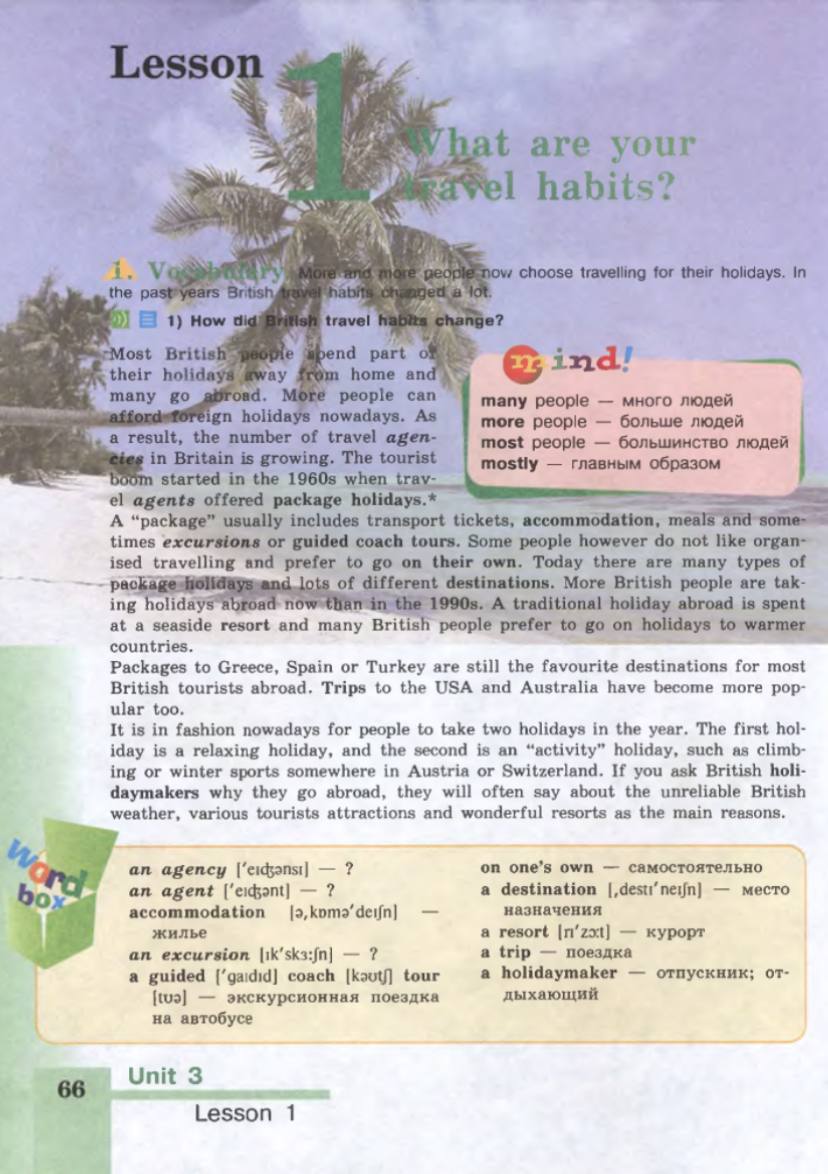 Пятница 8 декабря , Русский языкКлассная работаДомашняя работаСоставное глагольное сказуемоеС. 82 правило , упр.163,166Правило, упр.169ЛитератураЧитать «Ревизор» ГоголяПисьменно ответить на вопрос : в чём сущность хлестаковщины как общественного явленияГеография Особенности рельефа родного края. Текст в Приложении 1Переписать в тетрадь текст. Приложение1Английский язык08.12.23Стр.66 упр.1 подготовить текст на отличное чтение и устный перевод.https://priroda.inc.ru/grammatika/angliiskii/angl7.html?ysclid=lpwedysvo8734999513               Это ссылка на аудиозапись текстаФизкультура 08.12.23Задание для 8а на 08.12 : Смотреть урок на сайте РЭШ https://resh.edu.ru/subject/lesson/3219/main/       Домашнее задание- На сайте РЭШ тренировочные задания  https://resh.edu.ru/subject/lesson/3219/train/#210210Биология09.12.23субботаЗначение дыхания. Органы дыхательной системы.Самостоятельная работа по  § 261.Какова роль кислорода, поступающего в организм?2..Что такое дыхание?3.Этапы газообмена.4.Функции органов дыхания.5.Строение и функции органов дыхания.  заполнить таблицу6.Заболевания дыхательных путей: Гайморит-Фронтит-Тонзиллит-Дифтерия-§ 26Физкультура 09.12.23субботаЗадание для 8а на 09.12 : Смотреть урок на сайте РЭШ  https://resh.edu.ru/subject/lesson/3218/main/  Домашнее задание- На сайте РЭШ  https://resh.edu.ru/subject/lesson/3218/start/Информатика 09.12.23 суббота1 и 2 группа  Классная работа пройти олимпиаду на Учи.ру «Безопасный интернет» https://safenet.uchi.ru?utm_source=site&utm_medium=button_teacher&utm_campaign=olimp_safenet2311(учителю показать скрин или фото сертификата с Фамилией именем о прохождении ОБЯЗАТЕЛЬНО!!!)                                                                                                      Домашняя работа 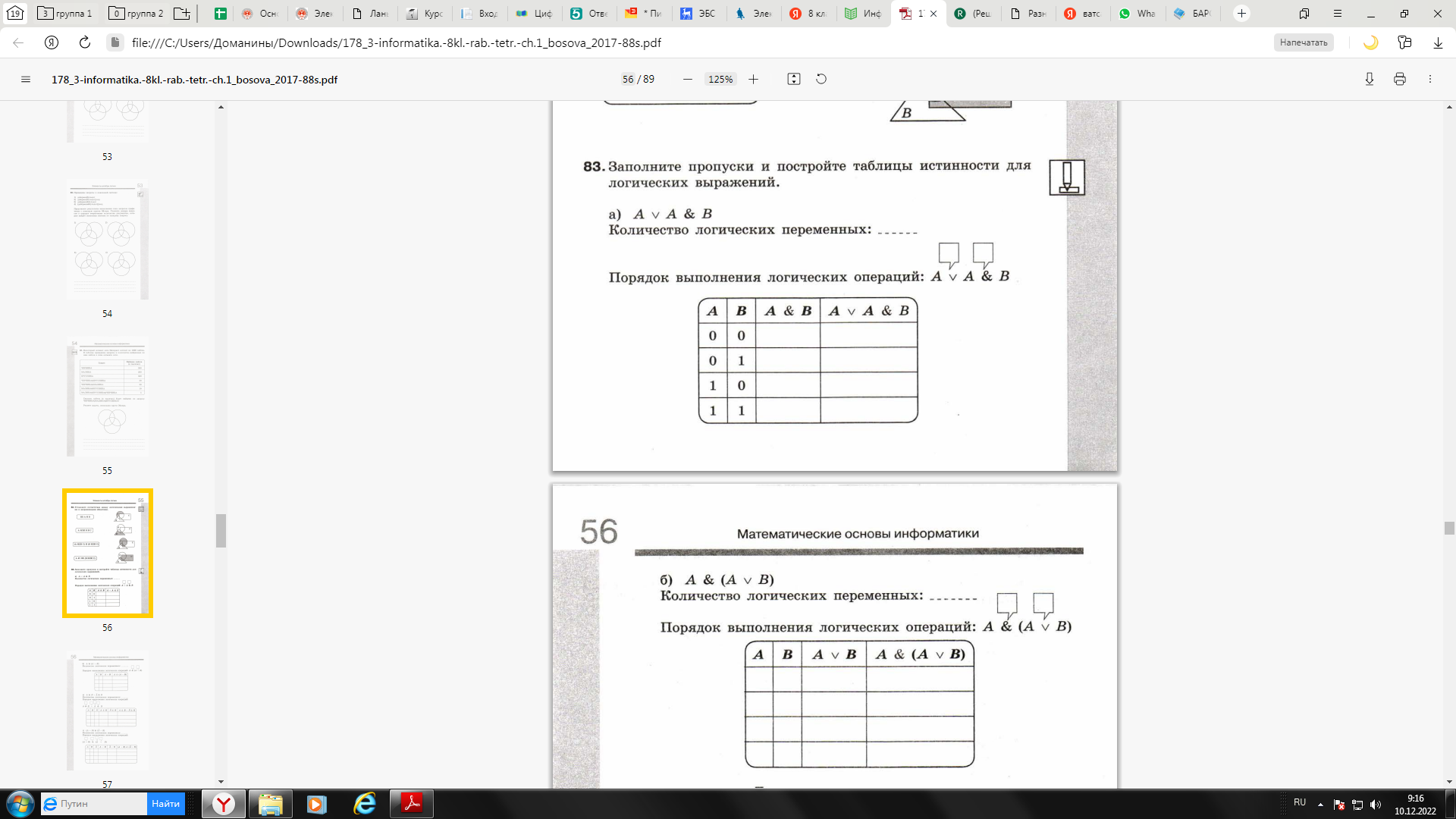 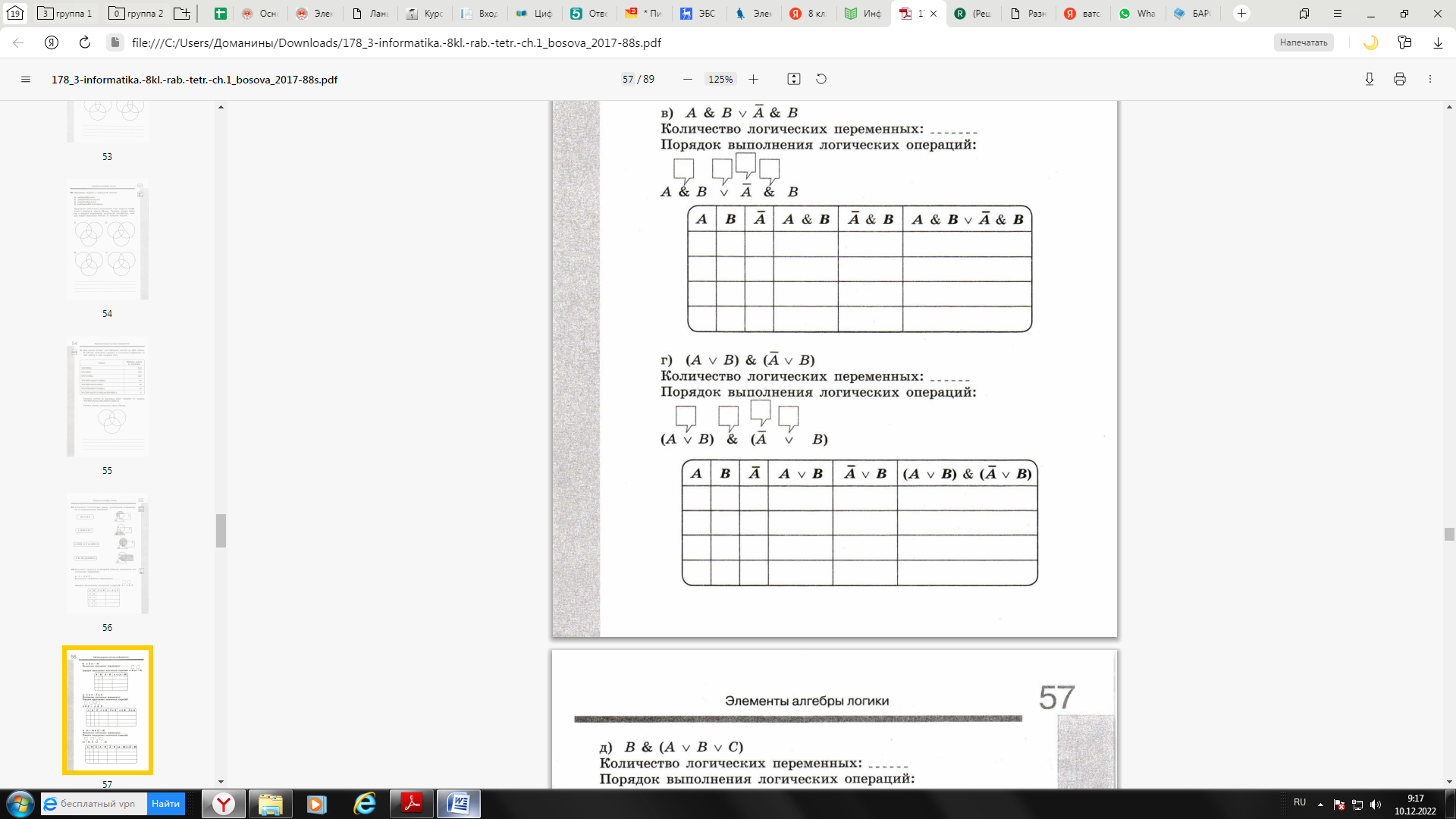 ОБЖ